Занятие по аппликации «Пингвин»Цель: 1. Закреплять умение ориентироваться в пространстве, правильно пользоваться ножницами и оборудованием для аппликации.2. Развивать глазомер; познавательные процессы; мелкую моторику рук. Активизировать творческий подход к выполнению работы.3. Воспитывать желание работать с бумагой.Предварительная работа: чтение рассказов об Антарктиде, просмотр изображений животных севера, рассказ воспитателя о пингвинах, их среде обитания.Ход:  Эта птица не летает                                
В Антарктиде обитает                       
А одета, в черный фрак                  
С белою рубашкой.                            
Может плавать и нырять,                         
Вперевалочку шагать…                            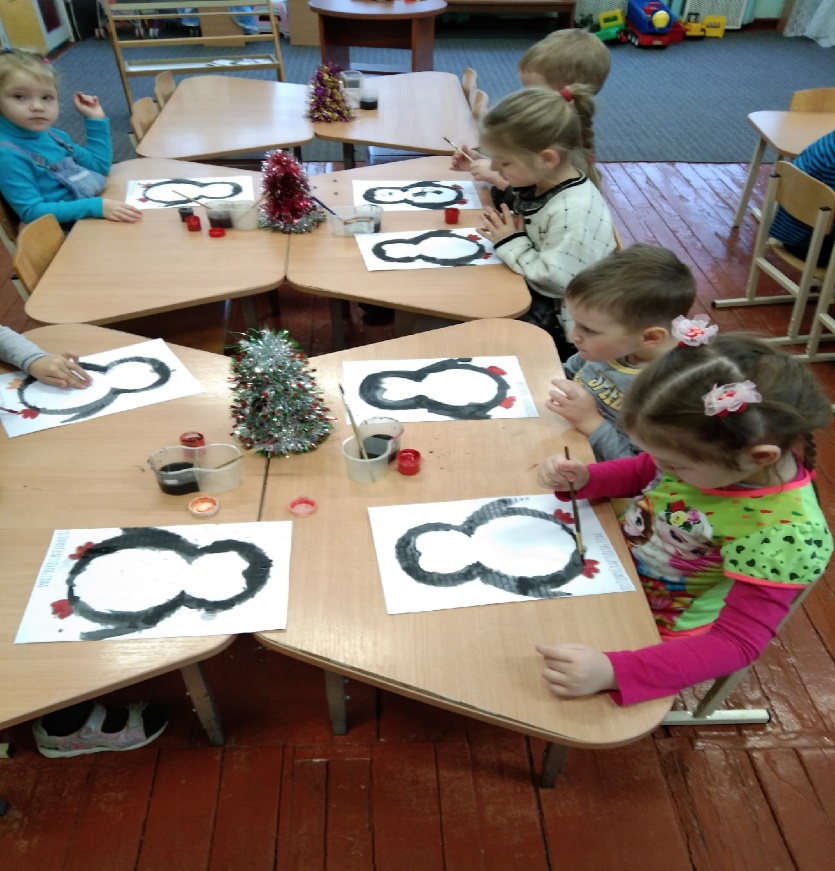 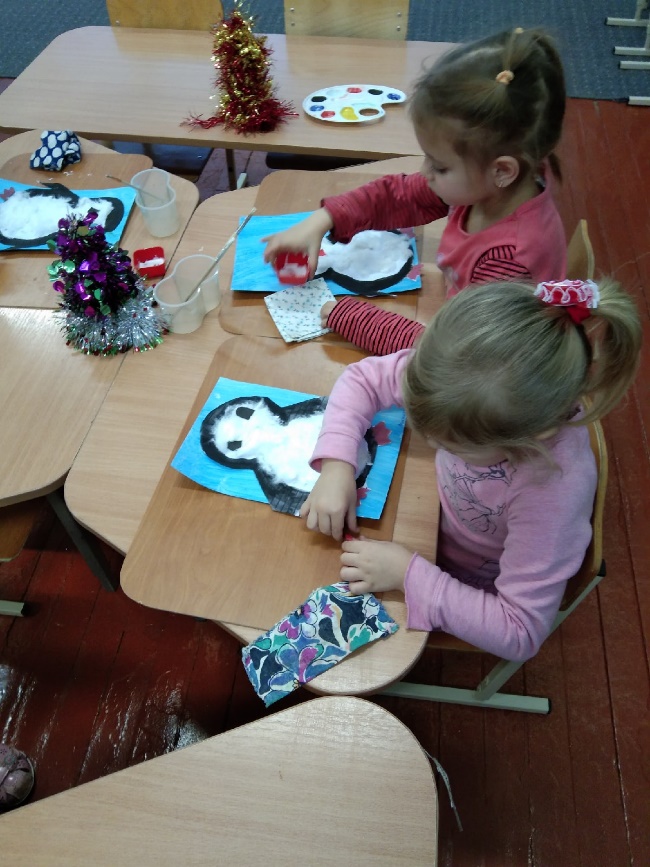 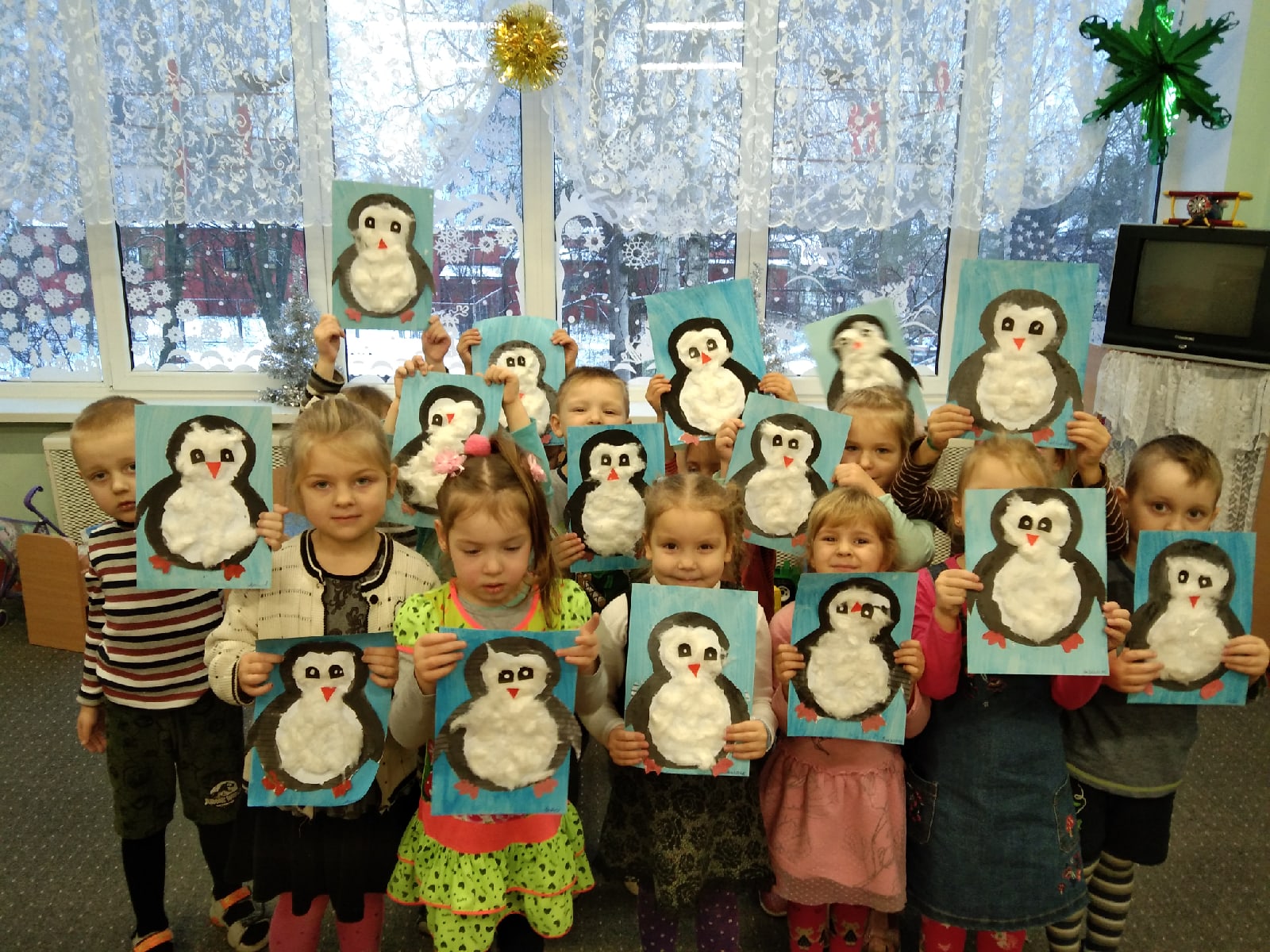 